29th廃棄物資源循環学会　研究発表会参加申込書（当日受付用）29th廃棄物資源循環学会　研究発表会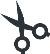 参加申込書（当日受付用）参加者氏名勤務先会員番号E-mail会員番号TEL会員資格会員資格研究発表会研究発表会研究発表会研究発表会研究発表会意見交換会意見交換会合計金額事務局確認会員資格会員資格参加に 〇参加費（円）参加費（円）参加費（円）参加費（円）参加に 〇参加費（円）合計金額事務局確認正会員正会員10,00010,00010,00010,0005,000Sフェロー会員フェロー会員10,00010,00010,00010,0005,000Sシニア会員シニア会員10,00010,00010,00010,0005,000S公益会員公益会員10,00010,00010,00010,0005,000S賛助会員賛助会員10,00010,00010,00010,0005,000S学生会員学生会員5,0005,0005,0005,0002,500G個人市民会員個人市民会員5,0005,0005,0005,0002,500G登録団体市民会員登録団体市民会員5,0005,0005,0005,0002,500G会員でない（一般）会員でない（一般）15,00015,00015,00015,0006,000H受付記入欄SA・GA・ＨASB・GB・HGSA・GA・ＨASB・GB・HGSA・GA・ＨASB・GB・HG参加者氏名資源　循子資源　循子資源　循子資源　循子資源　循子資源　循子資源　循子資源　循子資源　循子勤務先廃棄物資源循環学会会員番号１２３４５６７８９E-mailjunko@jsmcwm.or,jp会員番号１２３４５６７８９TEL090-1234-5678会員資格会員資格研究発表会研究発表会研究発表会研究発表会研究発表会意見交換会意見交換会合計金額事務局確認会員資格会員資格参加に 〇参加費（円）参加費（円）参加費（円）参加費（円）参加に 〇参加費（円）合計金額事務局確認正会員正会員○10,00010,00010,00010,000○5,00015,000Sフェロー会員フェロー会員10,00010,00010,00010,0005,00015,000Sシニア会員シニア会員10,00010,00010,00010,0005,00015,000S公益会員公益会員10,00010,00010,00010,0005,00015,000S賛助会員賛助会員10,00010,00010,00010,0005,00015,000S学生会員学生会員5,0005,0005,0005,0002,500G個人市民会員個人市民会員5,0005,0005,0005,0002,500G登録団体市民会員登録団体市民会員5,0005,0005,0005,0002,500G会員でない（一般）会員でない（一般）15,00015,00015,00015,0006,000H受付記入欄SA・GA・ＨASB・GB・HGSA・GA・ＨASB・GB・HGSA・GA・ＨASB・GB・HG